Zdeněk Šedivý, Nemojov 31, 544 61, provoz: Horní Dehtov 44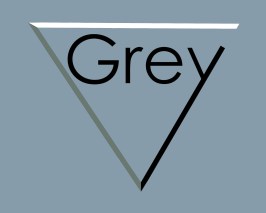 Telefon : 603 82 96 96, emeil: greygrey@tiscali.cz,             http://www.greygrey.cz  __________________________________________________                    CENÍK  NÁSAD  OD 1. 10. 2017                                    Uvedené ceny jsou bez DPH 21%Násada na smeták dl. 120cm18,-Násada na smeták dl. 130cm21,-Násada na smeták dl. 140cm22,-Násada na smeták dl. 150cm23,-Násada na smeták dl. 160cm25,-Násada na smeták dl. 170cm27,-Násada na smeták dl. 180cm28,-Násada na smeták dl. 190cm---Násada na smeták dl. 200cm30,-Násada na železné hrábě dl. 120cm22,-Násada na železné hrábě dl. 130cm23,-Násada na železné hrábě dl. 140cm24,-Násada na železné hrábě dl. 150cm26,-Násada na železné hrábě dl. 160cm27,-Násada na železné hrábě dl. 170cm29,-Násada na železné hrábě dl. 180cm30,-Násada na železné hrábě dl. 190cm---Násada na železné hrábě dl. 200cm32,-